UN AMICO A 4 ZAMPE MOLTO SPECIALEPresso la scuola primaria M. Chiereghin si è svolto un progetto molto innovativo “Un compagno a 4 zampe”. La Dirigente Scolastica Zennaro Sandra e gli insegnanti della scuola primaria M. Chiereghin hanno creduto fortemente in questo percorso di Pet Therapy, convinti del fatto che con la mediazione del cane gli alunni possano maturare nell’area emotiva, socio-comunicativo, cognitivo-comportamentale, sensitivo-motoria e quindi migliorare il loro benessere generale.Le conferme erano arrivate già a giugno, quando la stessa attività era partita come progetto pilota, durante il piano “Scuola aperta estate”, per un ristretto gruppo di alunni, che avevano partecipato con grande entusiasmo.Così a settembre il progetto è stato aperto a tutte le dieci classi della scuola primaria M. Chiereghin. Introdotto dalla caccia al tesoro, organizzata per le classi prima e seconda del tempo pieno, dopo aver superato indovinelli, puzzle, percorsi in giardino, gli alunni sono arrivati al tesoro… un tesoro fatto non solo di caramelle, ma anche della scoperta di un nuovo amico a 4 zampe: Sketch, che di lì a pochi giorni sarebbe diventato un fedele compagno di scuola.                                                              Il simpatico meticcio insieme all’istruttrice Cavallarin Cristina ha tenuto compagnia a tutti i duecento alunni della scuola primaria per cinque settimane ed ha insegnato loro molte cose. Il contatto con Sketch è stato fondamentale, il cane ha interagito con tutti i bambini, con infinita pazienza e tranquillità, trasmettendola anche a loro. All’inizio non tutti si sono subito avvicinati, c’era anche chi aveva paura, ma ognuno, con i suoi tempi, guidato dall’istruttrice Cristina, ha potuto mettersi alla prova, imparando a riconoscere le proprie emozioni, controllandole e aumentando la propria autostima.Gli alunni svolgendo le varie attività proposte hanno compreso il significato di autocontrollo, fiducia ed empatia. Imparare insieme a questo compagno a quattro zampe è stato davvero semplice, motivante e divertente.Alla fine di questa esperienza meravigliosa i bambini hanno inoltre davvero compreso che “Chi trova un amico (anche se a 4 zampe) trova un tesoro”!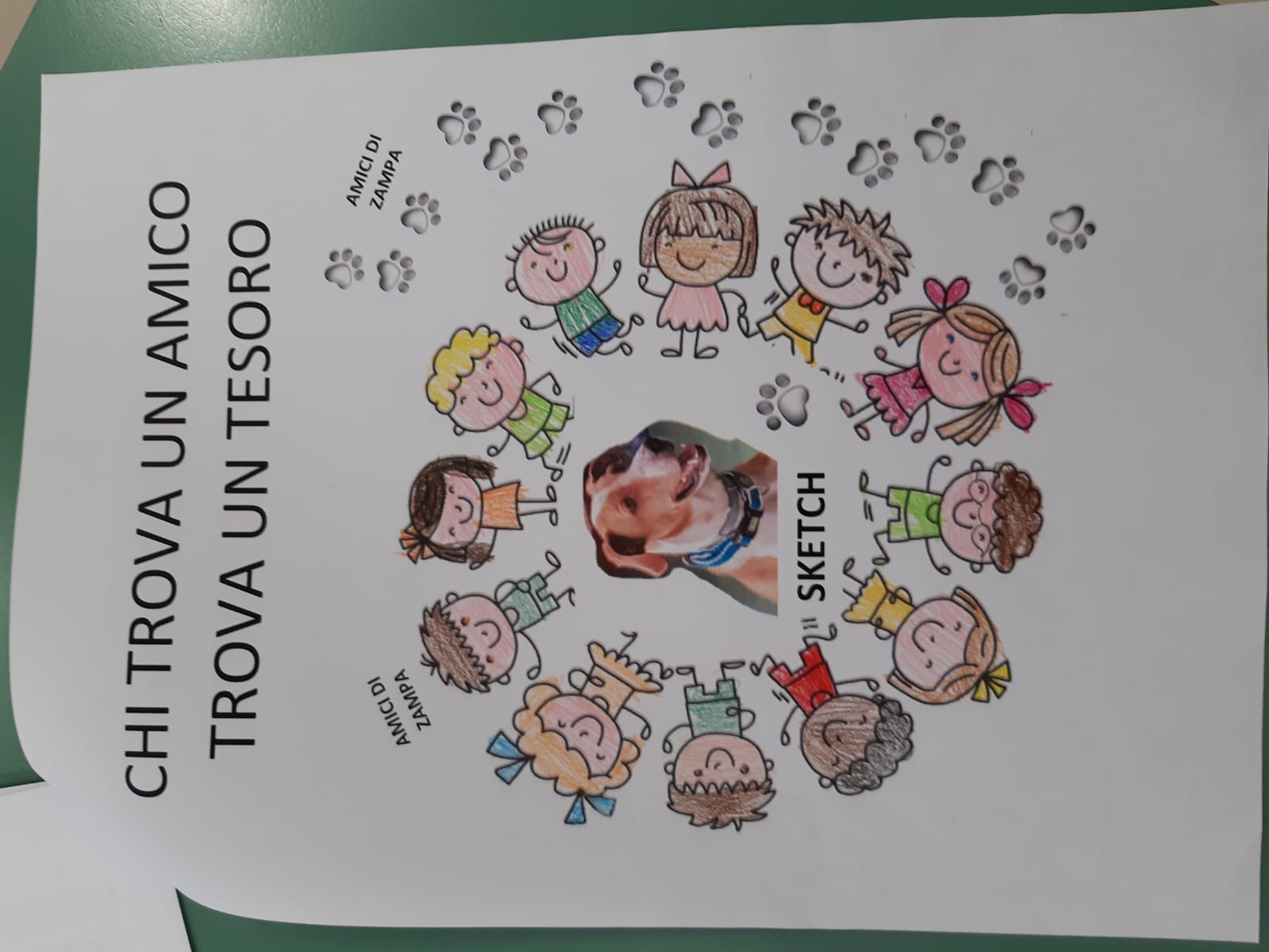 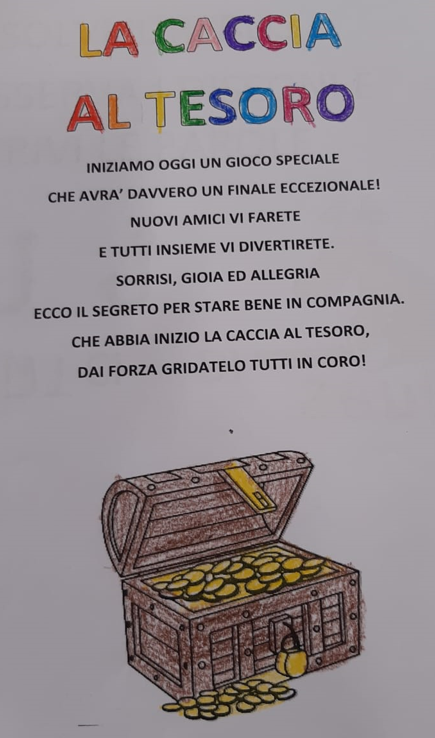 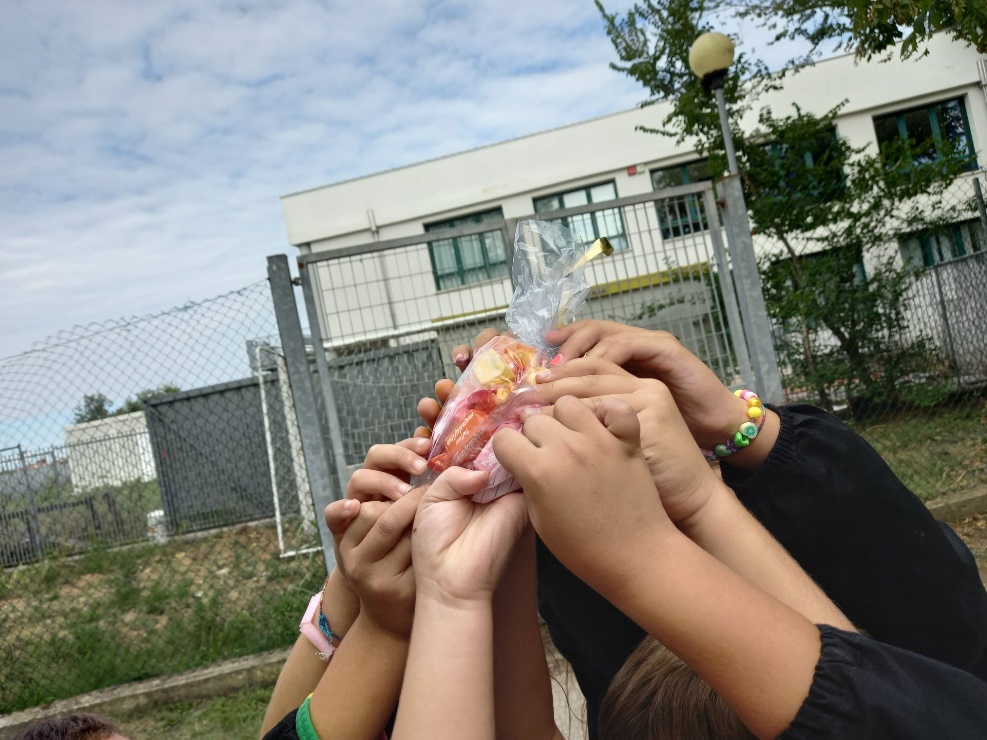 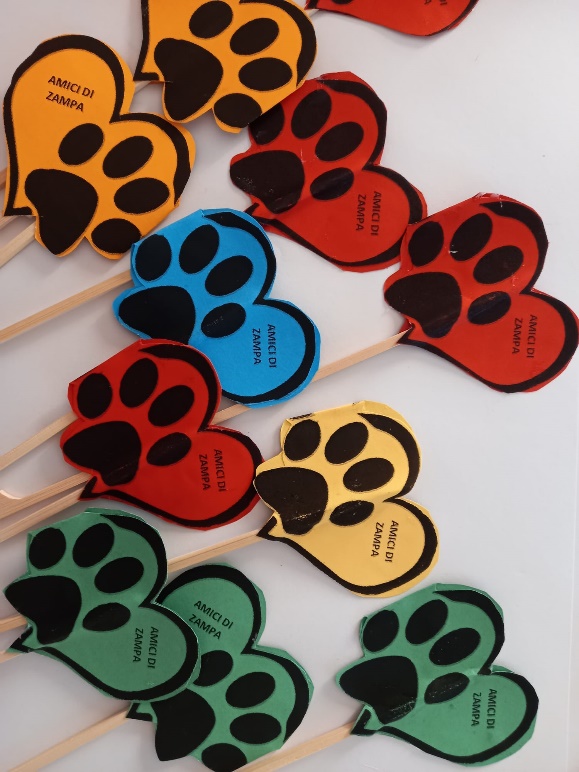 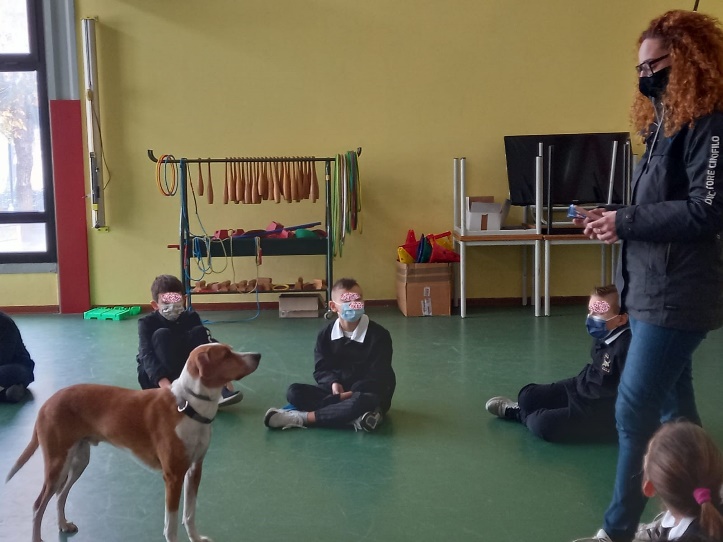 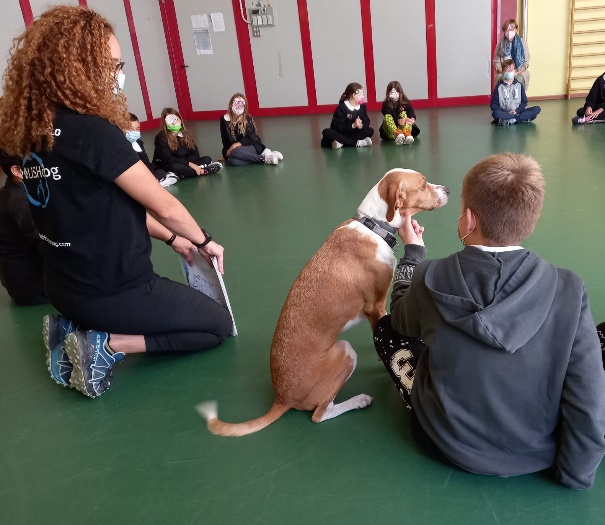 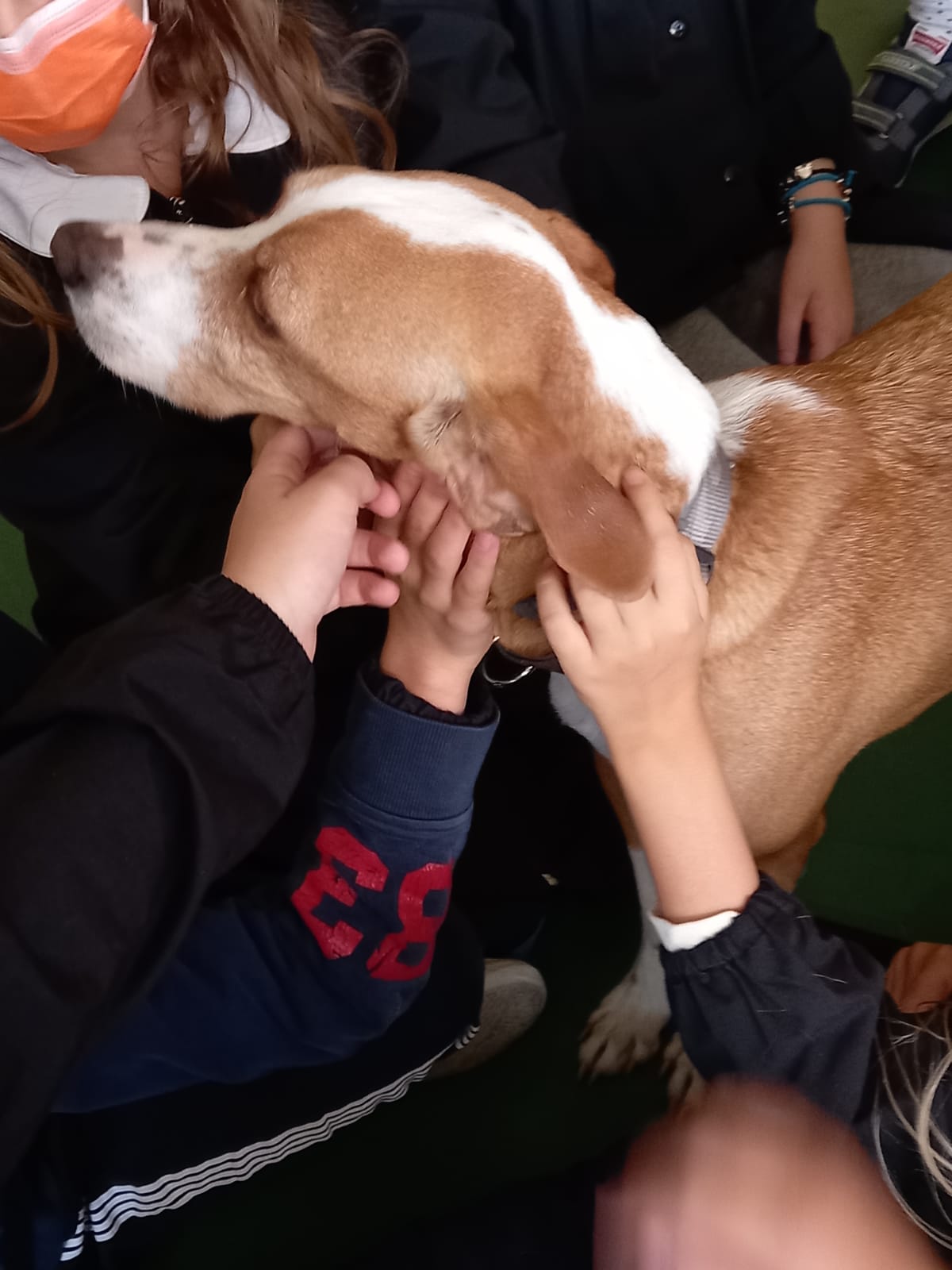 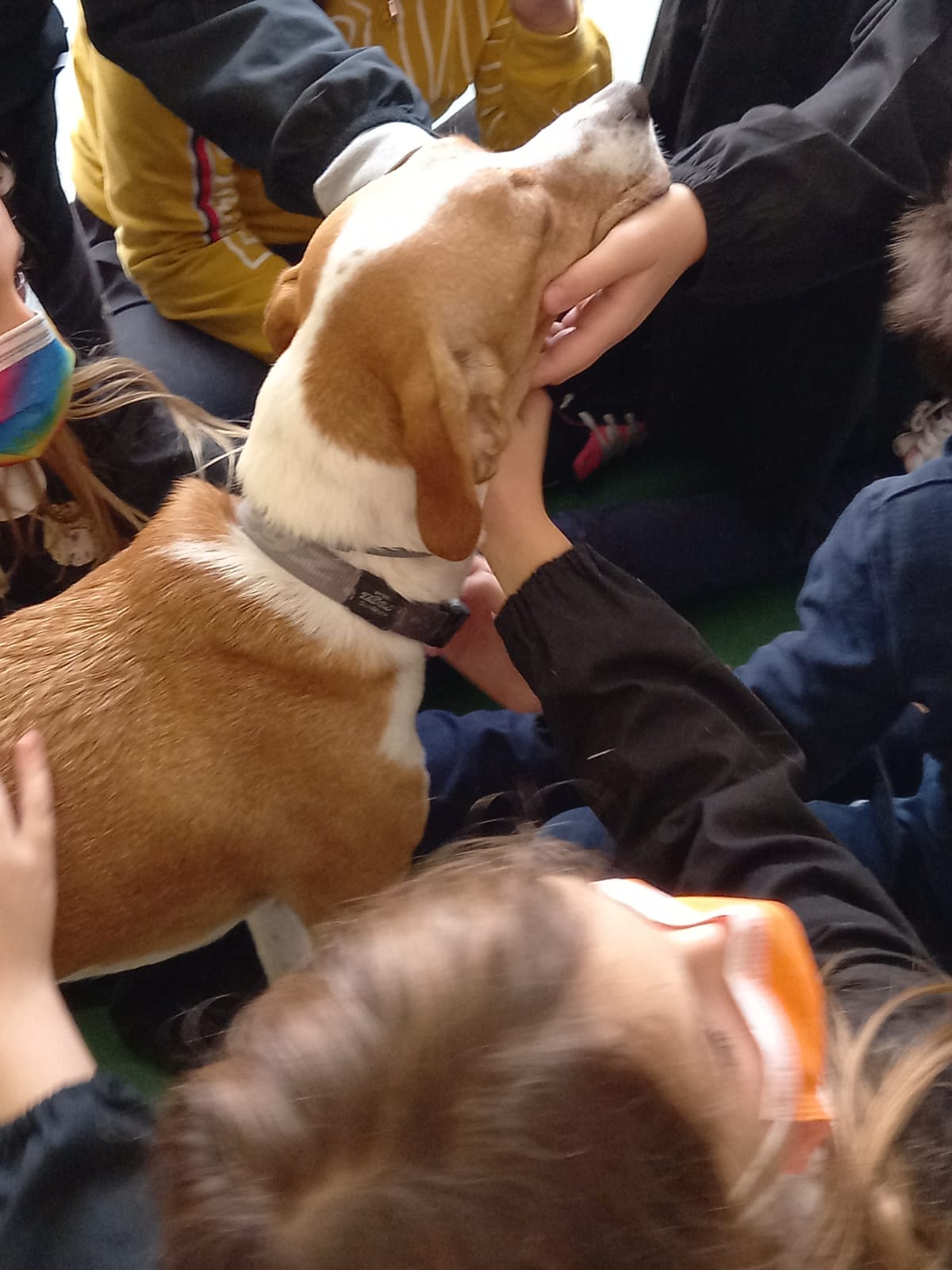 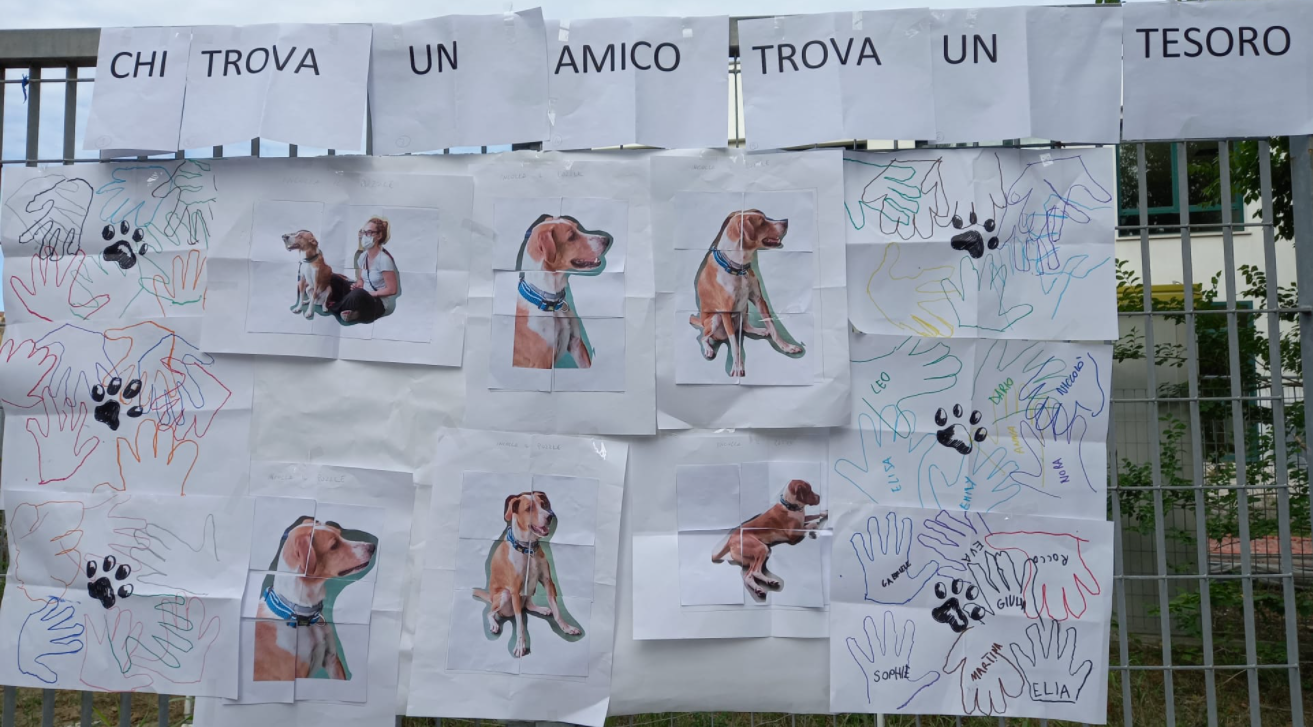 